ATTACHMENT 2: SCHOOL FORM 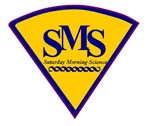 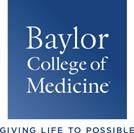 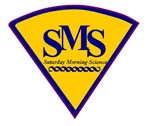 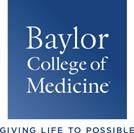 To Whom it May Concern: ___________________________ (name of student), a student at  ___________________________ (name of school), located at ___________________________________(school address), would like to participate in the Summer Research Program, a part of the Saturday Morning Science program at Baylor College of Medicine, for the summer of 2019..  I understand that said student will be working in a research lab under the direction of a Principal Investigator at Baylor College of Medicine.   I approve of _____________________’s (name of student) participation in this research program, and I attest that their participation will not detract from or interfere with the student’s regular course of studies. Name of school official completing document: ______________________________ Role of school official: ________________  Phone #:__________________ Signature of school official: __________________________ Date: _______ Please affix school stamp or seal in the designated space below: 